КАРАР                                                                        ПОСТАНОВЛЕНИЕ«30» ноябрь 2016й.                       №31                                 «30» ноября 2016г.О  дополнительных мерах по обеспечению пожарной безопасности  в период подготовки и проведения новогодних и рождественских праздников     В  соответствии с Федеральными Законами от 06.10.03г. 3131-ФЗ «Об общих  принципах организации местного самоуправления в Российской Федерации», от 21.12.94г. №69-ФЗ «О пожарной безопасности» и Законом Республики Башкортостан от 30.11.05г. №243-з «О пожарной безопасности» в целях предупреждения пожаров  с трагическими последствиями и усиления безопасности населения в период подготовки и  проведения новогодних и рождественских праздников,  администрация сельского поселения  Санзяповский сельсовет  постановляет:Рекомендовать руководителям учреждений и организаций:- запретить применение пиротехнических изделий и других огневых эффектов в помещениях, где проводятся культурно- досуговые  и развлекательные мероприятия;- выполнить требования нормативных документов по электро-энергетике  при эксплуатации электрических сетей и оборудования на объектах, задействованных в мероприятиях с массовым  сосредоточием людей. Проводить ежедневные проверки исправности электрических сетей и оборудования;- до 20 декабря 2016 года провести противопожарные инструктажи с персоналом, организовать тренировки по обработке планов эвакуации, обеспечить указанные объекты нормативным количеством первичных средств пожаротушения и соответствующими памятками о мерах пожарной безопасности;- в период с 30.12.2016 года по 15 января 2017 года усилить работу профилактических групп  по проведению подворного обхода на предмет соблюдения в жилых помещениях, в первую очередь многодетных семей, одиноких престарелых граждан, а также на придомовых территориях требований пожарной безопасности. Разъяснить в ходе обхода  домов населению требования пожарной безопасности в быту, с распространением наглядной агитации (памяток) на противопожарную тематику. Профилактические обходы проводить совместно с сотрудниками органов внутренних дел и депутатами.Рекомендовать администрации школ:  - до 18 декабря 2016 года провести разъяснительную работу среди пер.состава,  учащихся, лиц, состоящих на социальном обслуживании о правилах пожарной безопасности в быту;  - до 20 декабря 2016 года провести проверки и обеспечить строгий ежедневный  контроль   за  соблюдением требований пожарной безопасности в подведомственных учреждениях с круглосуточным пребыванием людей;- неукоснительно выполнять требования пожарной безопасности в местах проведения новогодних и рождественских мероприятий. Взять под контроль и персональную ответственность  проведение данных мероприятий на объектах школьного образования.3.  Рекомендовать культ. организаторам:      - на объектах культуры с массовым пребыванием людей устранить нарушения требований пожарной безопасности. Запретить проведение массовых мероприятий на объектах, где имеются нарушения требований пожарной безопасности;     - принять  меры по выполнению в полном объеме противопожарных мероприятий, предлагаемых предписаниями отделения надзорной деятельности  Кугарчинского  района, исключить случаи использования огневых и пиротехнических эффектов;   - до 20 декабря 2016 года обеспечить готовность  объектов  в соответствии с инструкцией «О мерах пожарной безопасности при организации и проведении  новогодних праздников на объектах с массовым пребыванием  людей».4. Рекомендовать администрации  сельского поселения:   - разместить в информационных стендах материалы наглядной противопожарной пропаганды с информацией  о мерах пожарной безопасности граждан в быту и правилах поведения  при чрезвычайных ситуациях. Провести разъяснительную работу с населением, в том числе по порядку вызова пожарной охраны и полиции;   - в период с 30 декабря 2016тода по 15 января 2017 года с профилактическими группами  по проведению подворного обхода на предмет  соблюдения в жилых помещениях требований пожарной безопасности на территориях населенных пунктов, где сложилась наиболее  неблагоприятная обстановка с пожарами, с информированием о выявленных нарушениях требований пожарной безопасности органов государственного надзора;   - при поступлении информации от профилактических групп о выявленных нарушениях в жилищном фонде принять меры по пресечению нарушений требований пожарной безопасности в рамках прав, предоставленных законодательством РФ.5. До 15 декабря 2016 года провести заседание комиссии по предупреждению и ликвидации чрезвычайных ситуаций и обеспечению пожарной безопасности, на котором  рассмотреть вопрос об обеспечении пожарной безопасности на объектах, задействованных в проведении новогодних и рождественских праздничных мероприятиях.6. Контроль  за исполнением постановления оставляю за собой.Глава сельского поселения                            Ф.А.ГалинаБАШҠОРТОСТАН РЕСПУБЛИКАҺЫКҮГӘРСЕН РАЙОНЫ МУНИЦИПАЛЬ РАЙОНЫНЫҢ САНЪЯП АУЫЛ СОВЕТЫ   АУЫЛ БИЛӘМӘҺЕ ХАКИМИ!ТЕ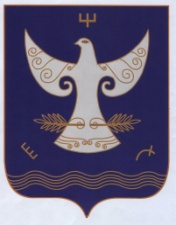 РЕСПУБЛИКА БАШКОРТОСТАНАДМИНСТРАЦИЯСЕЛЬСКОГО ПОСЕЛЕНИЯСАНЗЯПОВСКИЙ СЕЛЬСОВЕТМУНИЦИПАЛЬНОГО РАЙОНАКУГАРЧИНСКИЙ РАЙОН                      4533443, Урге Санъяп  ауылы,                              Үҙәк урамы, 47РЕСПУБЛИКА БАШКОРТОСТАНАДМИНСТРАЦИЯСЕЛЬСКОГО ПОСЕЛЕНИЯСАНЗЯПОВСКИЙ СЕЛЬСОВЕТМУНИЦИПАЛЬНОГО РАЙОНАКУГАРЧИНСКИЙ РАЙОН                      4533443, Урге Санъяп  ауылы,                              Үҙәк урамы, 47               453343,  с.Верхнесанзяпово                              ул.Центральная, 47